Приложение 2Квест#2 Живой датчикДанный квест создан и адаптирован для подростков-спортсменов в возрасте 15-17 лет, может использоваться на занятиях по органической химии, в частности темы блока «углеводороды». Квест стационарный- печатается задание на листике и выдается группе учащихся, возможен вариант нескольких групп. В основе истории квеста лежит реальный факт по химии.Цели: актуализировать полученные знания на практике, организовать поиск и фильтрацию нужной информации, повысить заинтересованность учащихся в области ХимииЗадачи: сплотить коллектив, наладить межличностные отношения, дать возможность некоторым проявить себя, повысить интеллектуальный уровень учащихся, проанализировать степень критического мышления и скорость решения практической задачи История  Живой датчикИнтересные факты про химию повествуют об использовании чувствительности животных для пользы человека. Вплоть до 1986 года шахтеры брали с собой под землю Живой датчик. Дело в том, что Живой датчик чрезвычайно чувствителен к рудничным газам, особенно метану и угарному газу. Даже при небольшой концентрации этих веществ в воздухе Живой датчик может погибнуть. Шахтеры прислушивались к Живому датчику и следили за самочувствием. Если Живой датчик проявляет беспокойство или начинает слабеть, это сигнал к тому, что шахту нужно покинуть.ЗаданиеВы должны выяснить, что подразумевается под словосочетанием - Живой датчик, найдя при этом все подсказки и выполнив все задания. Время прохождения квеста 40 минут, Удачи!Подсказка 1Именно то, что объединяет эти вещества является прямой подсказкой правильности вашего ответа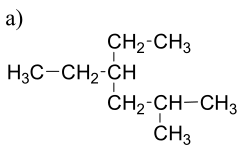 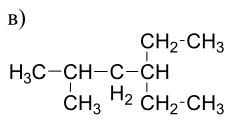 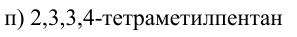 Подсказка 2ЯграыиывнайдияушмьзущсгшподсказкудтшмгдьшвгувкоторойфжсцьшкщуонадопостроитьмьшсгувокформулысьшкдвраитыузнаешьжсцгуремтномерачшцуьгцыкрдвбуквкоторыежщшгкусжыщшревкоукажутнаискомоежшфщцушкрасловозгксжяыщшркежшщвмергрвкдшямырПодсказка 3Названия данных веществ объединяет морфема, стоящая после корня, служащая для образования новых слов…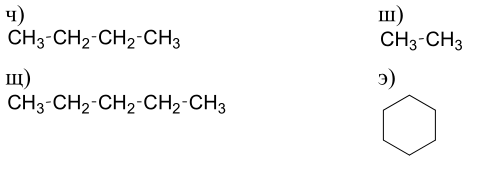 Подсказка 4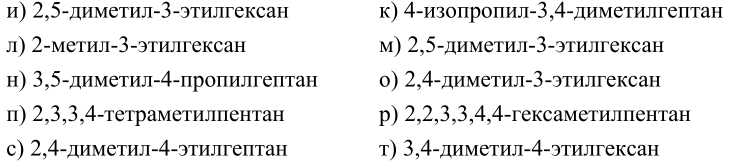 Подсказка 5 Проверить Ваши догадки ответа поможет шифр425263442**Ответ –Живой датчик и есть Канарейка